	Организации могут оказывать материальную помощь работникам / бывшим работникам в связи со смертью их родственников, в том числе близких. Материальная помощь также может выплачиваться в связи со смертью работников / бывших работников их родным и близким. Предоставление организацией материальной помощи такого рода, как правило, оговаривается в ЛНПА (коллективном договоре, положении об оплате труда, положении об оказании материальной помощи, трудовом договоре). Для ее получения следует обратиться в организацию с соответствующим заявлением и документами, подтверждающими основания для ее выплаты (в случае необходимости).При исчислении подоходного налога и страховых взносов в ФСЗН и Белгосстрах такая матпомощь может льготироваться. Применение льгот зависит от того, кем выплачивается помощь, кому и по случаю чьей смерти она выплачивается, кто относится к категории близких родственников.Рассмотрим порядок исчисления «зарплатных» налогов и льготы, применяемые в различных ситуациях.1. Материальная помощь в связи со смертью, оказываемая работникам:2. Материальная помощь в связи со смертью, оказываемая бывшим работникам:3. Матпомощь, выплачиваемая в связи со смертью работника / бывшего работника:При применении указанных норм важно понимать, кто относится к близким родственникам и тождественно ли это понятие для целей исчисления подоходного налога и страховых взносов в ФСЗН и Белгосстрах.Законодательство (трудовое, семейное, жилищное, гражданское, уголовное и др.) дает разные определения этого понятия.Для целей исчисления подоходного налога понятие близкого родства устанавливает Налоговый кодекс — абз. 2 ч. 2 подп. 2.1 ст. 153 НК.Для целей исчисления страховых взносов в законодательстве такого определения нет. При этом льгота по взносам в ФСЗН и Белгосстрах в отношении матпомощи работникам в связи со смертью их близких родственников установлена
Перечнем N 115. Полномочия давать разъяснения по вопросам, связанным с применением этого Перечня, предоставлены ФСЗН <*>. В частности, Письмом ФСЗН от 24.10.2014 N 08-07/3289 определено, кто относится к близким родственникам для целей применения п. 7 Перечня N 115. Этим разъяснением следует руководствоваться как при начислении взносов в ФСЗН, так и при начислении взносов в Белгосстрах.Исходя из данных определений понятия «близкие родственники» для целей применения льгот по «зарплатным» налогам не совпадают: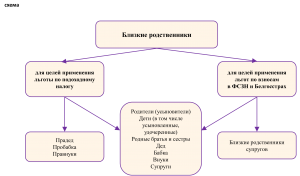 скачать схемуНа заметку
Для целей исчисления подоходного налога близкие родственники супругов (в том числе умерших) относятся к лицам, состоящим в отношениях свойства,
а не близкого родства <*>.Следует отметить, что для применения описанных выше льгот необходимы документы, подтверждающие право на них. Такими документами могут быть копия справки (свидетельства) о смерти, копии документов, подтверждающих близкое родство (свидетельства о браке, свидетельства о рождении и др.), копия трудовой книжки (выписка из приказа, подтверждающая увольнение) и др.Рассмотрим, как вышеизложенное применяется на практических ситуациях.Ситуация 1. Работнику по месту основной работы оказана материальная помощь в связи со смертью отца.
Матпомощь подоходным налогом не облагается согласно подп. 1.8 ст. 163 НК.
Взносы в ФСЗН и Белгосстрах не начисляются согласно п. 7 Перечня N 115.
В целях применения этих норм отец — близкий родственник.Ситуация 2. Работнику по месту основной работы оказана материальная помощь в связи со смертью прадеда.
В отношении данной помощи применяется льгота по подп. 1.8 ст. 163 НК, поскольку в целях применения этой нормы прадед является близким родственником.
Взносы в ФСЗН и Белгосстрах следует начислять, поскольку в целях применения п. 7 Перечня N 115 прадед не является близким родственником.Ситуация 3. Работнику по месту основной работы оказана материальная помощь в связи со смертью родного брата его супруги.
В отношении данной помощи льгота по подп. 1.8 ст. 163 НК не применяется, поскольку родной брат супруги в целях применения этой нормы не является близким родственником. Вместе с тем указанная матпомощь может быть освобождена от подоходного налога по подп. 1.19 ст. 163 НК (если этот доход в совокупности с иными социальными выплатами не превысил 1847 руб. в году).
Взносы в ФСЗН и Белгосстрах не начисляются, поскольку родной брат супруги в целях применения п. 7 Перечня N 115 является близким родственником.Ситуация 4. Работнику по месту основной работы оказана материальная помощь в связи со смертью родной тети.
В отношении данной помощи льгота по подп. 1.8 ст. 163 НК не применяется, поскольку родная тетя в целях применения этой нормы не является близким родственником. Вместе с тем указанная матпомощь может быть освобождена от подоходного налога по подп. 1.19 ст. 163 НК (если этот доход в совокупности с иными социальными выплатами не превысил 1847 руб. в году).
Взносы в ФСЗН и Белгосстрах следует начислить, поскольку в целях применения п. 7 Перечня N 115 родная тетя не является близким родственником.Ситуация 5. Организация оказывает работнику-совместителю материальную помощь в связи со смертью ребенка.
В отношении данной помощи льгота по подп. 1.8 ст. 163 НК не применяется, поскольку организация не является местом основной работы этого гражданина. В этом случае можно применить льготу по подп. 1.19 ст. 163 НК (в пределах 122 руб. в году с учетом иных социальных выплат).
Взносы в ФСЗН и Белгосстрах не начисляются согласно п. 7 Перечня N 115.Ситуация 6. Организация оказывает бывшему работнику — пенсионеру материальную помощь в связи со смертью супруги. Эта организация — бывшее место его основной работы.
В отношении данной помощи применяется льгота по подп. 1.8 ст. 163 НК, поскольку в целях применения этой нормы супруга является близким родственником.
Взносы в ФСЗН и Белгосстрах не начисляются, поскольку этот гражданин не работает в организации.Ситуация 7. В связи со смертью работника его супруге выплачена материальная помощь. Организация являлась для работника местом основной работы.
В отношении данной помощи применяется льгота по подп. 1.8 ст. 163 НК, поскольку в целях применения этой нормы супруга является близким родственником.
Взносы в ФСЗН и Белгосстрах не начисляются, поскольку супруга работника не работает в организации и не подлежит указанным видам страхования.Ситуация 8. В связи со смертью работника-совместителя его отцу выплачена материальная помощь.
В отношении данной помощи льгота по подп. 1.8 ст. 163 НК не применяется, поскольку организация не является местом основной работы этого гражданина. В этом случае можно применить льготу по подп. 1.19 ст. 163 НК (в пределах 122 руб. в году с учетом иных социальных выплат).
Взносы в ФСЗН и Белгосстрах не начисляются, поскольку отец работника не работает в организации и не подлежит указанным видам страхования.Ситуация 9. В связи со смертью бывшего работника — пенсионера его дочери выплачена материальная помощь. Организация являлась для этого гражданина местом основной работы.
В отношении данной помощи применяется льгота по подп. 1.8 ст. 163 НК, поскольку в целях применения этой нормы дочь является близким родственником.
Взносы в ФСЗН и Белгосстрах не начисляются, поскольку дочь бывшего работника не работает в организации и не подлежит указанным видам страхования.Характеристика матпомощиПодоходный налогСтраховые взносыСтраховые взносыСтраховые взносыХарактеристика матпомощиПодоходный налогв ФСЗНв ФСЗНв Белгосстрахв связи со смертью близких родственников:в связи со смертью близких родственников:в связи со смертью близких родственников:в связи со смертью близких родственников:в связи со смертью близких родственников:по месту основной работыне облагается<*>не облагается<*>не начисляются <*>не начисляются <*>совместителюне облагается в пределах 122 руб. <*><*>не облагается в пределах 122 руб. <*><*>не начисляются <*>не начисляются <*>в связи со смертью родственников, не являющихся близкими:в связи со смертью родственников, не являющихся близкими:в связи со смертью родственников, не являющихся близкими:в связи со смертью родственников, не являющихся близкими:в связи со смертью родственников, не являющихся близкими:по месту основной работыне облагается в пределах 1847 руб. <*>начисляются <*>начисляются <*>начисляются <*>совместителюне облагается в пределах 122 руб. <*>начисляются <*>начисляются <*>начисляются <*>Характеристика матпомощиПодоходный налогСтраховые взносыСтраховые взносыХарактеристика матпомощиПодоходный налогв ФСЗНв Белгосстрахпенсионеру в связи со смертью близких родственников:пенсионеру в связи со смертью близких родственников:пенсионеру в связи со смертью близких родственников:пенсионеру в связи со смертью близких родственников:по бывшему месту основной работыне облагается <*>не начисляются, поскольку эти лица не подлежат страхованию <*>не начисляются, поскольку эти лица не подлежат страхованию <*>бывшему совместителюне облагается в пределах 122 руб.<*>не начисляются, поскольку эти лица не подлежат страхованию <*>не начисляются, поскольку эти лица не подлежат страхованию <*>пенсионеру в связи со смертью родственников, не являющихся близкими:пенсионеру в связи со смертью родственников, не являющихся близкими:пенсионеру в связи со смертью родственников, не являющихся близкими:пенсионеру в связи со смертью родственников, не являющихся близкими:по бывшему месту основной работыне облагается в пределах 1847 руб.<*>не начисляются, поскольку эти лица не подлежат страхованию <*>не начисляются, поскольку эти лица не подлежат страхованию <*>бывшему совместителюне облагается в пределах 122 руб.<*>не начисляются, поскольку эти лица не подлежат страхованию <*>не начисляются, поскольку эти лица не подлежат страхованию <*>не пенсионеру в связи со смертью родственников, в том числе близких:не пенсионеру в связи со смертью родственников, в том числе близких:не пенсионеру в связи со смертью родственников, в том числе близких:не пенсионеру в связи со смертью родственников, в том числе близких:по любому месту работыне облагается в пределах 122 руб.<*>не начисляются, поскольку эти лица не подлежат страхованию <*>не начисляются, поскольку эти лица не подлежат страхованию <*>Материальная помощьПодоходный налогСтраховые взносыСтраховые взносыМатериальная помощьПодоходный налогв ФСЗНв Белгосстрахв связи со смертью работника / бывшего работника — пенсионера:в связи со смертью работника / бывшего работника — пенсионера:в связи со смертью работника / бывшего работника — пенсионера:в связи со смертью работника / бывшего работника — пенсионера:по месту основной работы / по бывшему месту основной работы:по месту основной работы / по бывшему месту основной работы:не начисляются, поскольку эти лица не подлежат страхованию <*>не начисляются, поскольку эти лица не подлежат страхованию <*>близким родственникамне облагается <*>не начисляются, поскольку эти лица не подлежат страхованию <*>не начисляются, поскольку эти лица не подлежат страхованию <*>иным лицамне облагается в пределах 122 руб.<*>не начисляются, поскольку эти лица не подлежат страхованию <*>не начисляются, поскольку эти лица не подлежат страхованию <*>совместителя / бывшего совместителя:совместителя / бывшего совместителя:не начисляются, поскольку эти лица не подлежат страхованию <*>не начисляются, поскольку эти лица не подлежат страхованию <*>любым лицамне облагается в пределах 122 руб.<*>не начисляются, поскольку эти лица не подлежат страхованию <*>не начисляются, поскольку эти лица не подлежат страхованию <*>в связи со смертью бывшего работника — не пенсионера:в связи со смертью бывшего работника — не пенсионера:в связи со смертью бывшего работника — не пенсионера:в связи со смертью бывшего работника — не пенсионера:по любому месту работы любым лицамне облагается в пределах 122 руб.<*>не начисляются, поскольку эти лица не подлежат страхованию <*>не начисляются, поскольку эти лица не подлежат страхованию <*>